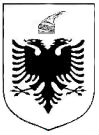 R E P U B L I K A    E   S H Q I P Ë R I S ËMINISTRIA E SHËNDETËSISË DHE MBROJTJES SOCIALEINSPEKTORATI SHTETEROR SHENDETESORNr.___	                                                                                 Tiranë, më___.___.2023LISTË VERIFIKIMIPër kopshtetSubjekti:______________________________________________ Nr. NIPT ______________________Adresa: _____________________________________________________________________________Administratori: _______________________________________________________________________Tel/Cel: ________________________________ Fax: ________________ E-mail: _________________Lloji Aktivitetit: ______________________________________________________________________Arsyeja e inspektimit: Inspektim i Programuar           Ri-Inspektim                  Inspektim i Posaçëm  Në zbatim të: LIGJ 7643 DATË 02.12.1992 “PËR INSPEKTIMIN SANITAR”, I NDRYSHUAR.LIGJ 15/2016 DATË 10.03.2016 “PËR PARANDALIMIN DHE LUFTIMIN E INFEKSIONEVE DHE SËMUNDJEVE INFEKTIVE”. LIGJ 95/2015 DATË 17.09.2015 “PËR SHËRBIMET DHE PRODUKTET BIOCIDE NË SHËNDETIN PUBLIK”VKM NR. 639, DATË 07.09.2016, “PËR PËRCAKTIMIN E RREGULLAVE, TË PROCEDURAVE E TË LLOJEVE TË TESTEVE EKZAMINUESE MJEKSORE, QË DO TË KRYHEN NË VARËSI TË PUNËS SË PUNËMARRËSIT, SI DHE TË MËNYRËS SË FUNKSIONIMIT TË SHËRBIMIT MJEKSOR NË PUNË”.VKM NR. 742 DATË 06.11.2003 “PËR DISA SHTESA DHE NDRYSHIME NË VKM 692 DATË 13.12.2001 “PËR MASAT E VECANTA TË SIGURIMIT DHE TË MBROJTJES SË SHËNDETIT NË PUNË”RREGULLORE HIGJIENO SANITARE NR. 165 DATË 17.05.1995 “PËR NDËRTIMIN DHE FUNKSIONIMIN E KOPSHTEVE TË FËMIJËVE”.UDHËZIM I MINISTRISË SË SHËNDETËSISË NR. 510 DATË 13.12.2011 “PËR INSPEKTIMET HIGJIENO SANITARE NË FUNKSION TË LËSHIMIT TË AKT MIRATIMIT HIGJIENO SANITAR”URDHËR I MINISTRIT TË SHËNDETËSISË DHE MBROJTJES SOCIALE  NR. 369 DATË 26.09.2017 “PËR KONTROLLIN MJEKËSOR DHE LËSHIMIN E LIBREZËS SHËNDETËSORE”INSPEKTORËT:		PËRFAQËSUESI I SUBJEKTIT:Inspektor 1    NUI (Nënshkrimi)		 Emër Mbiemër (Nënshkrimi)Inspektor 2    NUI (Nënshkrimi)Inspektor 2    NUI (Nënshkrimi)Nr.Baza LigjorePyetjaVLERËSIMIVLERËSIMIVLERËSIMIKOMENTENr.Baza LigjorePyetjaPoJoNuk aplikohetKOMENTE1Neni 10, ligji  nr.7643, datë 02.12.1992; Udhëzim nr. 510, datë 13.12.2011.A ka objekti Akt Miratim higjieno sanitar dhe a përputhet ky dokument me aktivitetin aktual të subjektit?2Neni 6, ligji nr.15/2016, datë 10.03.2016A zbatohet marrja e masave të përgjithëshme për mbrojtjen nga sëmundjet infektive?3Germa d, pika 1, neni 6, ligji nr. 15/2016, datë 10.03.2016A është kryer shërbimi DDD, dhe a disponon subjekti certifikatën e këtij shërbimi?4Neni 21, ligji nr. 7643, datë 02.12.1992, i ndryshuar.Urdhër i Ministrit të Shëndetësisë dhe Mbrojtjes Sociale  nr. 369 datë 26.09.2017, Pika 17/3, rregullore higjieno sanitare nr. 165 datë 17.05.1995.A është personeli i pajisur me Libreza shëndetësore?5Pika c, neni 13, ligji 7643 datë 02.12.1992. Pika 2/4 ç  VKM nr. 742 datë 06.11.2003, Udhëzim nr.2 datë 25.06.2004  Pika 13,VKM nr. 639, datë 07.09.2016 neni1/a.A është personeli i pajisur me raport mjeko-ligjor (KML)6Pika 9 neni 26, ligji 7643 datë 02.12.1992, i ndryshuarA largohen mbeturinat në përputhje me kërkesat e ligjit?7Pika b, neni 13, ligji 7643 datë 02.12.1992. A ka furnizohet subjekti me ujë higjenikisht të pastër?8Pika c, neni 13, ligji 7643 datë 02.12.1992. Pika 17/4, rregullore higjieno sanitare nr. 165 datë 17.05.1995.A është personeli i pajisur me uniformat e punës?9Pika c, neni 13, ligji 7643 datë 02.12.1992. Pika 2, rregullore higjieno sanitare nr. 165 datë 17.05.1995.A është  planifikuar territori i përgjithshëm  kopshtit (ndërtesa dhe pjesa e clodhjes) me sip. rreth 20-25 m² /fëmijë dhe a plotëson ky territor kushtet për rritjen, edukimin dhe argëtimin e fëmijëve?10Pika c, neni 13, ligji 7643 datë 02.12.1992, i ndryshuar. Pika 4, rregullore higjieno sanitare nr. 165 datë 17.05.1995.A janë mjediset e kopshtit të përbëra nga ambientet sipas rregullores?11Pika c, neni 13, ligji 7643 datë 02.12.1992, i ndryshuar. Pika 2, rregullore higjieno sanitare nr. 165 datë 17.05.1995.A është i pastër, i gjelbëruar, i rrethuar dhe i asfaltuar ambienti jashtë kopshtit?12Pika c, neni 13, ligji 7643 datë 02.12.1992, i ndryshuar. Pika 4/1, rregullore higjieno sanitare nr. 165 datë 17.05.1995.A ka kopshti ambient pranim+garderobë ku bëhet pranimi dhe kontrolli shëndetësor i fëmijëve?13Pika c, neni 13, ligji 7643 datë 02.12.1992, i ndryshuar. Germa b, pika 4/1, rregullore higjieno sanitare nr. 165 datë 17.05.1995.A kanë dhomat e grupit lartësi 3m dhe sipërfaqe 1.5-3 m²/fëmijë, të shtruar me moket, parket ose dërrasë dhe të pajisura me  (karrige, tavolinë, rafte) të duhura për fëmijët?14Pika c, neni 13, ligji 7643 datë 02.12.1992, i ndryshuar. Pika 13, pika 15, rregullore higjieno sanitare nr. 165 datë 17.05.1995.A janë pajisjet e dhomave (tavolinat, karriget, raftet, lodrat) në përshtajtje me zhvillimin e fëmijës dhe gjatësinë e tyre, si dhe të përbëra nga materiale të larëshme lehtësisht?15Pika c, neni 13, ligji 7643 datë 02.12.1992, i ndryshuar. Pika 13/2, rregullore higjieno sanitare nr. 165 datë 17.05.1995.A është i pajisur kopshti me krevatë sipas moshës së fëmijëve dhe të vendosur sipas kërkesave të rregullores?16Pika c, neni 13, ligji 7643 datë 02.12.1992, i ndryshuar. Germa d, pika , rregullore higjieno sanitare nr. 165 datë 17.05.1995.A janë nyjet hidrosanitare të pastra dhe të dezinfektuara dhe me  lavamanë e WC sipas kërkesave të rregullores?17Pika c, neni 13, ligji 7643 datë 02.12.1992, i ndryshuar. Pika 11, rregullore higjieno sanitare nr. 165 datë 17.05.1995.A është i furnizuar kopshti vazhdimisht me ujë të rrjedhshëm dhe të ngrohtë duke plotësuar nevojat për cdo fëmijë (50 l ujë  në ditë nga cesma dhe 30 l ujë në ditë nga depozita) ?18Pika c, neni 13, ligji 7643 datë 02.12.1992, i ndryshuar. Pika 9, rregullore higjieno sanitare nr. 165 datë 17.05.1995.A ka ngrohje të centralizuar, me dru ose me korrent (përjashtuar ngrohjen me qymyr ose gaz) duke siguruar në në dhomat e grupeve një  temperaturë 18-20º C ?19Pika c, neni 13, ligji 7643 datë 02.12.1992, i ndryshuar. Pika 8, rregullore higjieno sanitare nr. 165 datë 17.05.1995.A kryhet ajrosja e ambienteve të cerdhes disa herë në ditë  dhe a është lagështira relative në normë (40-60 %).20Pika c, neni 13, ligji 7643 datë 02.12.1992, i ndryshuar. Pika 10, rregullore higjieno sanitare nr. 165 datë 17.05.1995.A është ndricimi natyral 1:5 dhe ai artificial  sipas normave ( 100 luks)?21Pika c, neni 13, ligji 7643 datë 02.12.1992, i ndryshuar. Pika 12, rregullore higjieno sanitare nr. 165 datë 17.05.1995.A bëhet largimi i ujrave të zeza nëpërmjet kanalizimeve, nëse kryhet  me gropë septike,  a pastrohet gropa septike kur niveli i ujërave arrin në 2/3 e volumit dhe kur fëmijët nuk janë në kopsht?22Pika c, neni 13, ligji 7643 datë 02.12.1992, i ndryshuar. Pika 18, rregullore higjieno sanitare nr. 165 datë 17.05.1995.A është i pajisur blloku i gatimit me ambientet ( salla e gatimit, magazinë të produkteve ushqimore, aneks të përpunimit të mishit, aneks të përpunimit të zarzavateve, ambient për larjen e enëve) sipas rregullores?23Pika c, neni 13, ligji 7643 datë 02.12.1992, i ndryshuar. Pika 16, rregullore higjieno sanitare nr. 165 datë 17.05.1995.			A zbatohet menuja ushqimore në përputhje me grupmoshat 0-3 vjec për të plotësuar nevojat ditore me kalori të miratuar nga Ministria e Shëndetësisë?		24Pika c, neni 13, ligji 7643 datë 02.12.1992, i ndryshuar. Pika 18, rregullore higjieno sanitare nr. 165 datë 17.05.1995.		A ku ruhen në frigorifer produktet ushqimore që kërkojnë temperatura të ulta (mishi, bulmeti, vezët etj) dhe a ruhet kampioni ushqimor për 24 orë?25Pika c, neni 13, ligji 7643 datë 02.12.1992, i ndryshuar. Pika 19, rregullore higjieno sanitare nr. 165 datë 17.05.1995.A ka subjekti lavanderi dhe a është e pajisur lavanderia me ambjentet e duhura për larjen, tharjen dhe dezinfektimin e rrobave?26Pika c, neni 13, ligji 7643 datë 02.12.1992, i ndryshuar. Pika 18, rregullore higjieno sanitare nr. 165 datë 17.05.1995.		A dezinfektohen dyshekët, batanijet, carcafët sipas kërkesave të rregullores?27Pika c, neni 13, ligji 7643 datë 02.12.1992, i ndryshuar. Pika 18, rregullore higjieno sanitare nr. 165 datë 17.05.1995.		A ka garderobë dhe WC të vecanta për personelin?28Pika c, neni 13, ligji 7643 datë 02.12.1992, i ndryshuar. Pika 17/2, rregullore higjieno sanitare nr. 165 datë 17.05.1995.		A bazohet pranimi i fëmijës për herë të parë në dokumentacionin e detyrueshëm (kartelë vaksinimi, analizë fece, analizë për sëmundje të fytit,) sipas rregullores?29Pika c, neni 13, ligji 7643 datë 02.12.1992, i ndryshuar. Pika 5, rregullore higjieno sanitare nr. 165 datë 17.05.1995.		A ka në kopsht dhomë izolimi për fëmijët e sëmurë, e cila plotëson kriteret e rregullores për sipërfaqen, pajisjet dhe mënyrën e lëvizjes?30Pika c, neni 13, ligji 7643 datë 02.12.1992, i ndryshuar. Pika 6, rregullore higjieno sanitare nr. 165 datë 17.05.1995.		Kur ndërtesa është me disa kate a plotësojnë shkallët parametrat sipas rregullores dhe a janë të pajisura me parmakë mbrojtës? 